modular polycarbone system technical manualPart VII. Facades. Specification of elements version 01; issue  01.2013 Technical department. Edited by A.P.Debabov 2013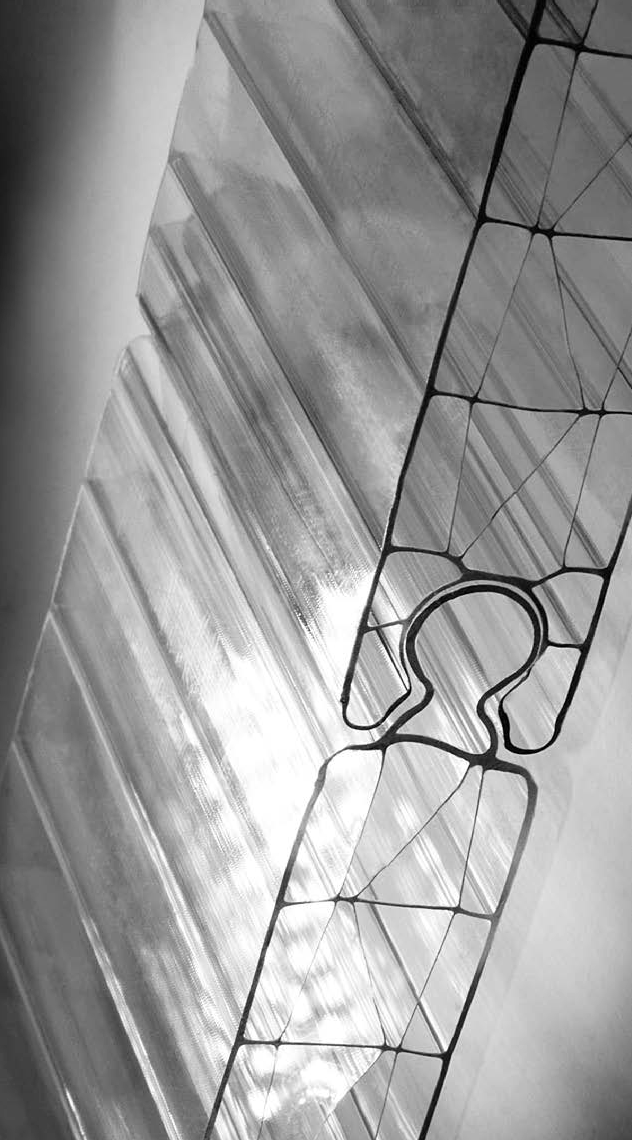 Modular polycarbone systemCARBOGLASSproTechnical manualPart VII.Facades. Specification of elements version 01; issue 01.2013 technical department.Edited by A.P. Debabov 2013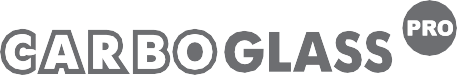 Part I	Roofs. Specification of elements  Part II	Roofs. LoadPart III	Roofs. Transportation and storage Part IV	Roofs. Installation instructionPart V	Roofs. UnitsPart VI	Roofs. Maintenance manual  Part VII	Facades. Specification of elements Part VIII	Facades. LoadsPart IX	Facades. Transportation and storage Part X	Facades. Installation instructionPart XI	Facades. UnitsPart XII	Facades. Maintenance manual  Table of contents:IntroductionCARBOGLASSpro Ф40 façade systemTechnical requirementsComponents of the systemPolycarbone modulesStandard dimensionsSpecificationAluminum sections upper aluminum section(ФХв20)lower aluminum section (ФXн20)upper aluminum section (ФХв40)lower aluminum section (ФXн40)upper warm aluminum section (ФТв40)lower warm aluminum section (ФТн40)Cleats Front stainless cleat(КФ20)Front aluminum cleat (КФ40)SealantsSealant(У-1) for sections of perimeter  of the opening (upper, side, lower) Inter-modular (У-2) sealantTechnical specification. Part VII. Facades. Specification of elements      3system of modular polycarbone covers IntroductionWarning:The information given in this edition is intended to serve as a reference for customers during designing and installation. The information is based on our experience and can be changed without prior notice.The given information is not compulsory and does not release clients from independent check of applicability of the specified materials.Should any questions and doubts concerning any aspects of application arise, the client should address to the experts of CJSC "Carboglass" beforehand.CARBOGLASSpro Ф40 facade systemintroduction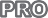 CARBOGLASSpro is a series of professional gazing systems for creation of light, translucent polycarbone structures. It is possible to choose roof and facade modular systems of polycarbone panels with various thickness, depending on constructive solutions and set building conditions (the necessary resistance to heat transmission and the bearing capacity).CARBOGLASSproF20 and F40 is a modular system of polycarbone  panels, intended for creation of translucent facade structure. The figure designates thickness of the module in millimeters.Universal facade system CARBOGLASSproF is resistant to wind loads and easy in installation. The system.The system consists of cellular polycarbone panels (modules) with thickness of 20 and 40mm, cold and warm aluminium frame sections, rubber sealants, and fixing aluminium cleats. The system can be applied for all kinds of vertical gazing, as well as for pitched glazing with pitch angle of more than 60 °.Ф40 system is recommended for glazing of heated buildings. Modules are connected among each other acc. to "finger-groove" principle. Arrow-shaped form of finger joint of the modules ensures quick and reliable fixing of panels. Finger of Ф40 module has diagonal membranes which reinforce connection and provide heat insulation of the joint. The joint can be additionally sealed with special sealant - У2.Significant thickness and combined orthogonal and diagonal, 10-walls structure provide Ф40 modules with high bearing capacity and excellent heat and technical properties.The key advantages of the system are its small weight, high bearing capacity, extreme shock resistance, excellent heat protection, convenience, quick installation, and quite affordable price. Technical specification. Part VII. Facades. Specification of elementsTechnical requirementssystem of modular polycarbone covers7  Components of the system7.1 Polycarbone modulestechnical requirementscompleting units of CARBOGLASS pro F20:Polycarbone cellular panel Ф20, acc. to ТУ5772-006-70212577-2013frame cold anodized aluminum sections acc. to гОСТ22233- 2001 (protective coat of at least 15 microns):facade cold upper section ФХв20 facade cold lower section ФХн20 Stainless cleat КФ20 Sealant made of  EPDM, rubber УФ1completing units of CARBOGLASSproF40:Polycarbone cellular panel Ф40, acc. to ТУ5772-006-70212577-2013frame warm anodized aluminum sections acc. to гОСТ22233- 2001 (protective coat of at least 15 microns):upper warm section ФТв40 lower warm section ФТн40frame cold anodized aluminum sections acc. to гОСТ22233- 2001 (protective coat of at least 15 microns):cold upper section ФХв40 cold lower section ФХн40Aluminum cleat КФ40 гОСТ22233-2001Sealant made of  EPDM, rubber У1Sealant made of  silicone У27 components of the system7.1Polycarbone modulesМФ20 and МФ40 are cellular polycarbone facade modules Type of joint –  finger-groove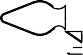 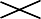 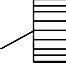 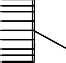 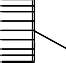 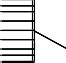 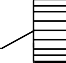 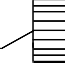 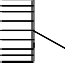 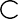 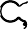 Cw	МФ40tWWmContact us for more information:project@carboglass.ruwww.carboglass.pro Technical specification. Part VII. Facades. Specification of elements 7.1.1 Standard dimensionssystem of modular polycarbone covers 	• 7.1.2 Specification7.1.1Standard dimensions7.1.2Specifications Technical specification. Part VII. Facades. Specification of elements7.2.1 upper aluminum section (ФХв20)7.2.2lower aluminum section (ФXн20) system of modular polycarbone covers   • 7.2.3 upper aluminum section (ФХв40)Aluminum sectionsupper aluminum section(Фхв20)The upper section serves for fixing of Ф20 modules along the upper edge of the opening and on both sides. Sealant is fixed to edges of the section. A special section's form provides tight adjunction of the panel. There are two positions of the section (designated with lines corresponding to axes of screws),which allow fixing of the section in opening of a span, or on external surface of the facade. Standard type of surface treatment – anodizing. Section of any colour from RAL scale or non-treated section can be delivered upon request.Фхв20lower aluminum section (ФXн20)The lower section serves for fixing of Ф20 modules along the lower edge of the opening. Sealant is fixed to edges of the section. A special section's form provides tight adjunction of the panel. There are two positions of the section (designated with lines corresponding to axes of screws), which allow to fix the section inside or outside of the opening.Standard type of surface treatment – anodizing. Section of any colour from RAL scale or non-treated section can be delivered upon request. Section can be additionally equipped with a water bar, if necessary.Фхн20upper aluminum section (Фхв40)The upper section serves for fixing of Ф40 modules along the upper edge of the opening and on both sides. Sealant is fixed to edges of the section. A special section's form provides tight adjunction of the panel. There are two positions of the section (designated with lines corresponding to axes of screws)which allow fixing of the section in opening of a span, or on external surface of the facade. Standard type of surface treatment – anodizing. Section of any colour from RAL scale or non-treated section can be delivered upon request.Фхв40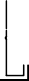 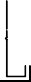  Technical specification. Part VII. Facades. Specification of elements7.2.4lower aluminum section (ФXн40)7.2.5upper warm aluminum section (ФТв40)7.2.65lower warm aluminum section (ФТн40)lower aluminum section (ФXн40)The lower section serves for fixing of Ф40 modules along the lower edge of the opening. Sealant is fixed to edges of the section. A special section's form provides tight adjunction of the panel. There are two positions of the section (designated with lines corresponding to axes of screws), which allow to fix the section inside or outside of the openingSection can be additionally equipped with a water bar, if necessary. Standard type of surface treatment – anodizing. Section of any colour from RAL scale or non-treated section can be delivered upon request.Фхн40upper warm aluminum section (Фтв40)The upper section serves for fixing of Ф40 modules along the upper edge of the opening and on both sides. Sealant is fixed to edges of the section. A special section's form provides tight adjunction of the panel. Thermal break prevents formation of cold bridges. There are two positions of the section (designatedwith lines corresponding to axes of screws), which allow fixing of the section in opening of a span, or on external surface of the facade. Standard type of surface treatment – anodizing. Section of any colour from RAL scale or non-treated section can be delivered upon request.Фтв40lower warm aluminum section (Фтн40)The lower section serves for fixing of MФ40 modules along the lower edge of the opening. Sealant is fixed to edges of the section. A special section's form provides tight adjunction of the panel. Thermal break prevents formation of cold bridges. There are two positions of the section (designated with lines corresponding to axes of screws),which allow to fix the section inside or outside of the opening. Standard type of surface treatment – anodizing. Section of any colour from RAL scale or non-treated section can be delivered upon request.Section can be additionally equipped with a water bar, if necessary.Фхн20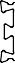 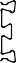 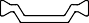 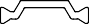 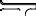 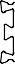 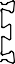 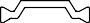  Technical specification. Part VII. Facades. Specification of elements7.3 Cleats•7.3.1 Frontal stainless cleatsystem of modular polycarbone covers (КФ20) • 7.3.2 Frontal aluminum cleat (КФ40)Cleatsfrontal stainless cleat (кФ20)Steel frontal cleat КФ20 allows to fasten Ф20 modules to spans in cases when modules are not self-bearing. As a result, a facade of significant height can be formed.Fasteners are installed between supporting structure and module, in each point of crossing of inter-modular joint with cross-section spans. Fastening of this type is resistant to considerable wind loads, which allows the modules to move along the vertical axis easily, and to compensate thermal dilatation of polycarbonate.The maximum spacing between spans is defined taking into account expected loads (see part VIII). Each cleat is fastened by at least three self-tapping screws (Ø 5 mm) chosen according to type of span's material  (self-tapping screws for wood, metal, anchor bolts for reinforced concrete, etc.).кФ20кляммер фронтальный алюминиевый (кФ40)Steel frontal cleat КФ40 allows to fasten Ф40 modules to spans in cases when modules are not self-bearing. As a result, a facade of significant height can be formed.Fasteners are installed between supporting structure and module, in each point of crossing of inter-modular joint with cross-section spans. Fastening of this type is resistant to considerable wind loads, which allows the modules to move along the vertical axis easily, and to compensate thermal dilatation of polycarbonateThe maximum spacing between spans is defined taking into account expected loads (see part VIII). Each cleat is fastened by at least three self-tapping screws (Ø 5 mm) chosen according to type of span's material  (self-tapping screws for wood, metal, anchor bolts for reinforced concrete, etc.).кФ40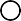 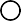 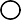 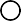 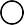 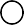 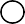 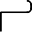 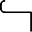 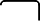  Technical specification. Part VII. Facades. Specification of elements7.4 Sealantssystem of modular polycarbone covers7.4.1 Sealant (У-1)7.4.2 Sealant (У-2) This sealant is made of silicone (compatible with polycarbonate) and should be installed into inter-modular joints, from the internal side of the facade. У-2 ensures additional leak tightness of the joints and is used for raised  requirements to heat and technical properties of the structure.у-2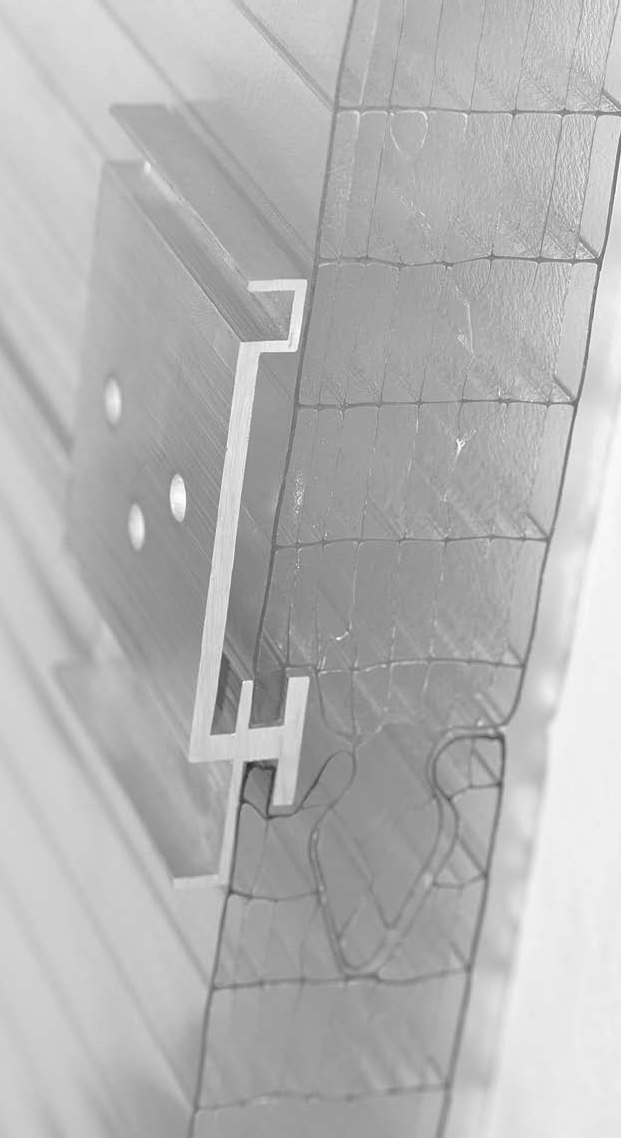 Contact us for more information:project@carboglass.ruwww.carboglass.pro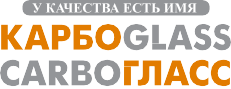 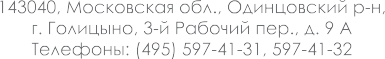 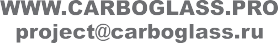 CwМФ20МФ20МФ20МФ20МФ20МФ20МФ20ttWWmWWmWWmWWmWWmWWmWWmWWmWWmWWmWWmWWmWWmWWmWWmWWmWWmWWmWWmWWmWWmWWmWWmWWmWWmWWmWWmWWmWWmWWmWWmWWmWWmФ20Ф40ToleranceThickness (t)20± Working width (W)500± General width (Wm)515,5-7.0 +StructureCombined,  orthogonal and diagonalCombined,  orthogonal and diagonalNumber of walls510Distance between ribs  (Cw)± Length Any, upon requestAny, upon request± Max. length, limited by transportation conditions , limited by transportation conditions Weigth3 kg/m24,2 kg/m2± 7 %CharacteristicCharacteristicФ20Ф40Reduced total thermal resistanceReduced total thermal resistance0,52 m2*С/Wt0,89 m2*С/WtSound proofingSound proofing18dBa21 dBaLight transmissionLight transmission0,590,42UV-protectionUV-protectionCoextrusion, on both sides Coextrusion, on both sides WarrantyWarranty15 years warranty of resistance to hail, yellowing, and loss of transparency15 years warranty of resistance to hail, yellowing, and loss of transparencyRange of working temperaturesRange of working temperatures- 40° C  до  + 120° C- 40° C  до  + 120° CTthermal dilatation ratioTthermal dilatation ratio0.065 mm/m °C (6.5 x 10-5 m/m °С)0.065 mm/m °C (6.5 x 10-5 m/m °С)Fire behaviorstandardг3г3Fire behaviorFRг1г1SpecificationsSpecificationsLengthArea of section, cm22,951Weight of 1m, kg0,799AlloyАД31 гОСТ 4784-97Anodizing15 µTech. requirementsгОСТ 22233-2001SpecificationsSpecificationsLengthArea of section, cm22,089Weight of 1m, kg0,566AlloyАД31 гОСТ 4784-97Anodizing15 µTech. requirementsгОСТ 22233-2001SpecificationsSpecificationsLength6000 mmArea of section, cm23,326Weight of 1m, kg0,901AlloyАД31 гОСТ 4784-97Anodizing15 µTech. requirementsгОСТ 22233-2001SpecificationsSpecificationsLength6000 mmArea of section, cm22,464Weight of 1m, kg0,668AlloyАД31 гОСТ 4784-97Anodizing15 µTech. requirementsгОСТ 22233-2001SpecificationsSpecificationsLength6000 mmArea of section, cm25,74Weight of 1m, kg1,382AlloyАД31 гОСТ 4784-97Anodizing15 µTech. requirementsгОСТ 22233-2001SpecificationsSpecificationsLength6000 mmArea of section, cm25,2Weight of 1m, kg1,234AlloyАД31 гОСТ 4784-97Anodizing15 µTech. requirementsгОСТ 22233-2001